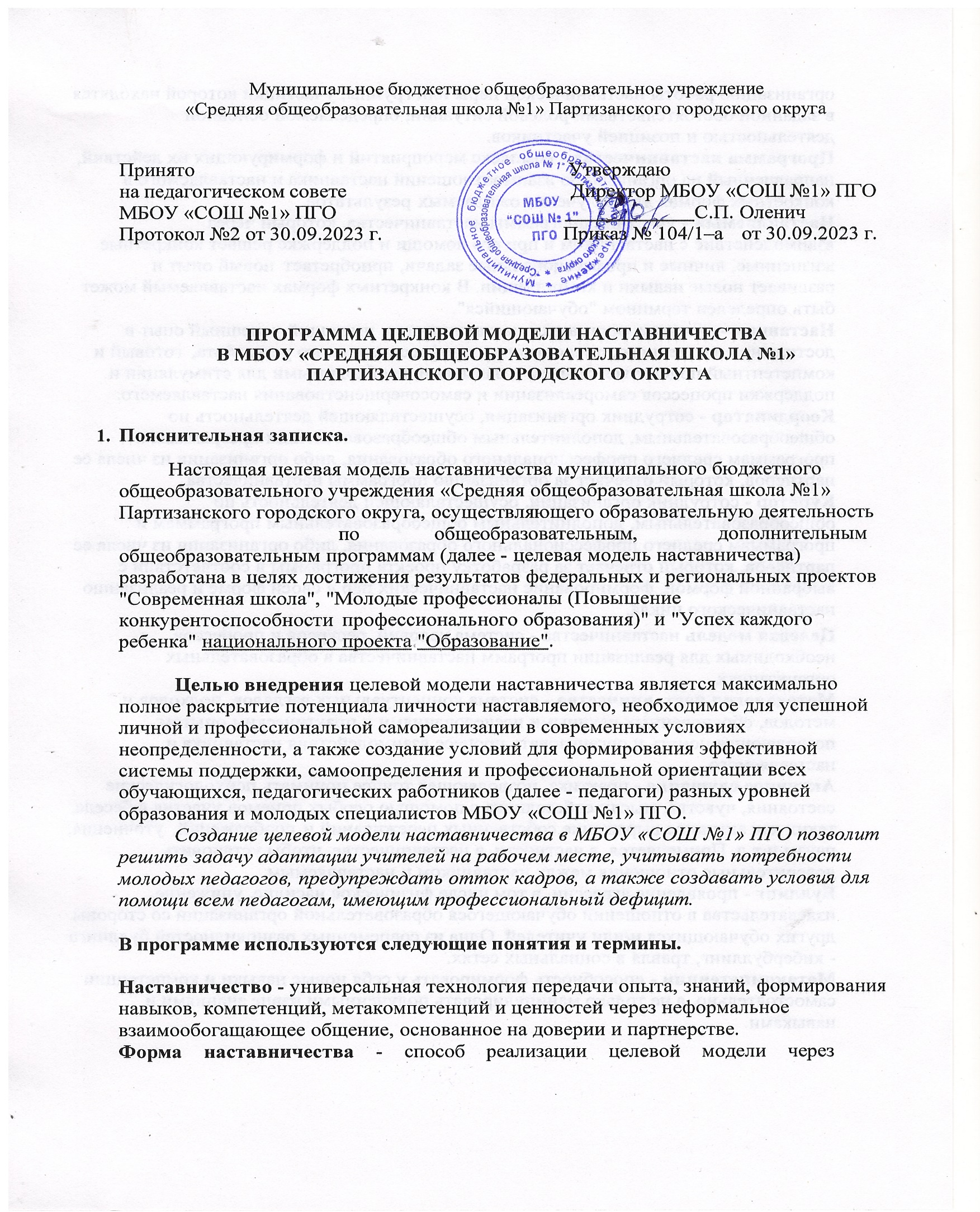 организацию работы наставнической пары или группы, участники которой находятся в заданной обстоятельствами ролевой ситуации, определяемой основной деятельностью и позицией участников.Программа наставничества - комплекс мероприятий и формирующих их действий, направленный на организацию взаимоотношений наставника и наставляемого вконкретных формах для получения ожидаемых результатов.Наставляемый - участник программы наставничества, который через взаимодействие с наставником и при его помощи и поддержке решает конкретные жизненные, личные и профессиональные задачи, приобретает новый опыт и развивает новые навыки и компетенции. В конкретных формах наставляемый может быть определен термином "обучающийся".Наставник - участник программы наставничества, имеющий успешный опыт в достижении жизненного, личностного и профессионального результата, готовый и компетентный поделиться опытом и навыками, необходимыми для стимуляции и поддержки процессов самореализации и самосовершенствования наставляемого.Координатор - сотрудник организации, осуществляющей деятельность по общеобразовательным, дополнительным общеобразовательным программам и программам среднего профессионального образования, либо организации из числа ее партнеров, который отвечает за организацию программы наставничества.Куратор - сотрудник организации, осуществляющей деятельность по общеобразовательным, дополнительным общеобразовательным программам и программам среднего профессионального образования, либо организации из числа ее партнеров, который отвечает за разработку проекта программы в соответствии с выбранной формой, формирование наставнических пар в своей форме и реализацию наставнического цикла.Целевая модель наставничества - система условий, ресурсов и процессов, необходимых для реализации программ наставничества в образовательных организациях.Методология наставничества - система концептуальных взглядов, подходов и методов, обоснованных научными исследованиями и практическим опытом, позволяющая понять и организовать процесс взаимодействия наставника и наставляемого.Активное слушание - практика, позволяющая точнее понимать психологические состояния, чувства, мысли собеседника с помощью особых приемов участия в беседе, таких как активное выражение собственных переживаний и соображений, уточнения, паузы и т.д. Применяется, в частности, в наставничестве, чтобы установить доверительные отношения между наставником и наставляемым.Буллинг - проявление агрессии, в том числе физическое насилие, унижение, издевательства в отношении обучающегося образовательной организации со стороны других обучающихся и/или учителей. Одна из современных разновидностей буллинга - кибербуллинг, травля в социальных сетях.Метакомпетенции - способность формировать у себя новые навыки и компетенции самостоятельно, а не только манипулировать полученными извне знаниями и навыками.Тьютор - специалист в области педагогики, который помогает обучающемуся определиться с индивидуальным образовательным маршрутом.Благодарный выпускник - выпускник образовательной организации, который ощущает	эмоциональную		связь	с	ней,	чувствует	признательность	и поддерживает личными ресурсами (делится опытом, мотивирует обучающихся и педагогов, инициирует и развивает эндаумент, организует стажировки и т.д.). Школьное		сообщество	(сообщество		образовательной	организации)		- сотрудники данной образовательной организации, обучающиеся, их родители, выпускники и любые другие субъекты, которые объединены стремлением внести свой вклад в развитие организации и совместно действуют ради этой цели.Нормативные основы целевой модели наставничества.Нормативные правовые акты международного уровня.Конвенция о правах ребенка, одобренная Генеральной Ассамблеей ООН 20 ноября 1989 г., ратифицированной Постановлением ВС СССР от 13 июня 1990 г. N 1559- 1.Всеобщая Декларация добровольчества, принятая на XVI Всемирной конференции Международной ассоциации добровольческих усилий (IAVE, Амстердам, январь, 2001 год).Резолюция Европейского парламента 2011/2088(INI) от 1 декабря 2011 г. "О предотвращении преждевременного оставления школы".Нормативные правовые акты Российской Федерации.Конституция Российской Федерации.Федеральный закон от 29 декабря 2012 г. N 273-ФЗ "Об образовании в Российской Федерации".Стратегия развития волонтерского движения в России, утвержденная на заседании Комитета Государственной Думы Российской Федерации по делам молодежи (протокол N 45 от 14 мая 2010 г.).Основы государственной молодежной политики Российской Федерации на период до 2025 года, утвержденные распоряжением Правительства Российской Федерации от 29 ноября 2014 г. N 2403-р.Стратегия развития воспитания в Российской Федерации до 2025 года (утвержденная распоряжением Правительства Российской Федерации от 29 мая 2015 г.  N 996-р).Гражданский кодекс Российской Федерации.Трудовой кодекс Российской Федерации.Федеральный закон от 11 августа 1995 г. N 135-ФЗ "О благотворительной деятельности  и благотворительных организациях"Федеральный	закон	от	19	мая	1995	г.	N	82-ФЗ	"Об	общественных объединениях".Федеральный закон от 12 января 1996 г. N 7-ФЗ "О	некоммерческих организациях".Распоряжение министерства образования Российской Федерации № Р-145 от25	декабря 2019		г.	«Об	утверждении		методологии	(целевой)	модели наставничества	обучающихся	для	организаций,		осуществляющихобразовательную деятельность по общеобразовательным, дополнительным общеобразовательным и программам среднего профессионального образования, в том числе с применением лучших практик обмена опытом между обучающимися».	Указ Президента Российской Федерации Владимира Путина от 21.07.2020 № 474 «Указ о национальных целях развития России до 2030 года».	Письмо Министерства просвещения Российской Федерации от 04.08.2020 года «О внедрении примерной программы воспитания».	Указ Президента Российской Федерации от 2 марта 2018 г. № 94 «Об учреждении знака отличия «За наставничество» [Электронный ресурс]. – Режим доступа: https://www.garant.ru/products/ipo/prime/doc/71791182/.Нормативные правовые акты МБОУ «СОШ №1» ПГОУставПрограмма развитияОтчет о результатах самообследования деятельности.Положение о педагогическом совете.Положение о методическом совете.Задачи целевой модели наставничества МБОУ «СОШ №1» ПГОРазработка и реализация мероприятий «дорожной карты» внедрения целевой модели.Разработка и реализация программ наставничества.Реализация кадровой политики, в том числе: привлечение, обучение и контроль за деятельностью наставников, принимающих участие в программе наставничества.Инфраструктурное и материально-техническое обеспечение реализации программ наставничества.Осуществление персонифицированного учета обучающихся, молодых специалистов и педагогов, участвующих в программах наставничества.Проведение внутреннего мониторинга реализации и эффективности программ наставничества в школе.Формирования баз данных Программы наставничества и лучших практик.Обеспечение условий для повышения уровня профессионального мастерства педагогических работников, задействованных в реализации целевой модели наставничества, в формате непрерывного образования.Ожидаемые результаты внедрения целевой модели наставничества (примеры, выберите или добавьте нужные вам)Измеримое улучшение показателей, обучающихся в образовательной, культурной, спортивной сферах и сфере дополнительного образования.Улучшение психологического климата в образовательной организации как среди обучающихся, так и внутри педагогического коллектива, связанное с выстраиванием долгосрочных и психологически комфортных коммуникаций на основе партнерства.Плавный «вход» молодого учителя и специалиста в целом в профессию, построение продуктивной среды в педагогическом коллективе на основевзаимообогащающих отношений начинающих и опытных специалистов.Адаптация учителя в новом педагогическом коллективе.Измеримое улучшение личных показателей эффективности педагогов и сотрудников школы, связанное с развитием гибких навыков иметакомпетенций.Рост мотивации к учебе и саморазвитию учащихся.Снижение показателей неуспеваемости учащихся.Практическая реализация концепции построения индивидуальных образовательных траекторий.Рост числа обучающихся, прошедших профориентационные мероприятия.Формирования активной гражданской позиции школьного сообщества.	Рост информированности о перспективах самостоятельного выбора векторов творческого развития, карьерных и иных возможностях.	Повышение уровня сформированности ценностных и жизненных позиций и ориентиров. Снижение	конфликтности	и	развиты	Увеличение доли учащихся, участвующих в программах развития талантливых обучающихся.	Снижение проблем адаптации в (новом) учебном коллективе: психологические, организационные и социальные.	Включение в	систему	наставнических отношений детей	с ограниченными  возможностями  здоровья.Структура управления реализацией целевой моделинаставничестваКадровая система реализации целевой модели наставничестваВ Целевой модели наставничества выделяются следующие главные роли:Наставляемый – участник программы, который через взаимодействие с наставником и при его помощи и поддержке решает конкретные жизненные задачи, личные и профессиональные, приобретает новый опыт и развивает новые навыки и компетенции.Наставник – участник программы, имеющий успешный опыт в достижении жизненного результата, личностного и профессионального, способный и готовый поделиться этим опытом и навыками, необходимыми для поддержки процессов самореализации и самосовершенствования наставляемого.Координатор – сотрудник образовательной организации, который отвечает за разработку и реализацию программы наставничества в организации в целом. организацию всего цикла программы наставничества.Куратор – сотрудник образовательной организации, организует реализацию программы наставничества согласно выбранным формам.Реализация наставнической программы происходит через работу куратора с двумя базами: базой наставляемых и базой наставников. Формирование этих баз осуществляется директором школы, куратором, педагогами, классными руководителями и иными лицами школы, располагающими информацией о потребностях педагогов и подростков - будущих участников программы.Формирование базы наставляемых:из числа обучающихся:проявивших выдающиеся способности;демонстрирующий неудовлетворительные образовательные результаты;с ограниченными возможностями здоровья;попавших в трудную жизненную ситуацию;имеющих проблемы с поведением;не принимающих участие в жизни школы, отстраненных от коллективаиз числа педагогов:молодых специалистов;находящихся в состоянии эмоционального выгорания, хронической усталости;находящихся в процессе адаптации на новом месте работы;желающими овладеть	современными программами, цифровыми навыками, ИКТ компетенциями и т.д.Формирование базы наставников из числа:обучающихся, мотивированных помочь сверстникам в образовательных, спортивных, творческих и адаптационных вопросах;педагогов и специалистов, заинтересованных в тиражировании личного педагогического опыта и создании продуктивной педагогической атмосферы;родителей обучающихся – активных участников родительских или управляющих советов;выпускников, заинтересованных в поддержке своей школы;сотрудников предприятий, заинтересованных в подготовке будущих кадров;успешных предпринимателей или общественных деятелей, которые чувствуют потребность передать свой опыт;ветеранов педагогического труда.База наставляемых и база наставников может меняться в зависимости от потребностей школы в целом и от потребностей участников образовательных отношений: педагогов, учащихся и их родителей (законных представителей).Этапы реализации целевой модели наставничества в МБОУ «СОШ №1» ПГОФормы наставничества в МБОУ «СОШ №1» ПГОДля успешной реализации целевой	модели наставничеств предусматривается выделение 5 возможных форм наставничества.Исходя из образовательных потребностей МБОУ «СОШ №1» ПГО выбраны следующие формы наставничества: «Ученик – ученик», «учитель –ученик»,«учитель – учитель».Форма наставничества «Ученик – ученик».Цель: разносторонняя поддержка обучающихся с особыми образовательными или социальными потребностями либо временная помощь в адаптации к новым условиям обучения.Задачи:Помощь в реализации лидерского потенциала.Улучшение образовательных, творческих или спортивных результатов.Развитие гибких навыков и метакомпетенций.Оказание помощи в адаптации к новым условиям среды.Создание	комфортных	условий	и	коммуникаций	внутри образовательной организации.Формирование устойчивого сообщества обучающихся и сообщества благодарных выпускников.Результат:Высокий уровень включения наставляемых во все социальные, культурные и образовательные процессы.Повышение успеваемости в школе.Улучшение психоэмоционального фона внутри группы, класса, школы в целом.Численный рост посещаемости творческих кружков, объединений, спортивных секций.Количественный	и	качественный	рост	успешно	реализованных творческих	и образовательных проектов.Снижение числа обучающихся состоящих на различных видах учета.Снижение количества жалоб от родителей и педагогов, связанных с социальной незащищенностью и конфликтами внутри коллектива обучающихся.Характеристика участников формы наставничества «Ученик – ученик».Возможные варианты программы наставничества «Ученик – ученик».Схема реализации формы наставничества «Ученик – ученик».Форма наставничества «Учитель – учитель».Цель: разносторонняя поддержка для успешного закрепления на месте работы молодого специалиста, повышение его профессионального потенциала и уровня и поддержка нового сотрудника при смене его места работы, а также создание комфортной профессиональной среды внутри образовательной организации, позволяющей реализовывать актуальные педагогические задачи на высоком уровне.Задачи:Способствовать формированию потребности заниматься анализом результатов своей профессиональной деятельности.Развивать интерес к методике построения и организации результативногоучебного процесса.Ориентировать начинающего педагога на творческое использование передового педагогического опыта в своей деятельности.Прививать молодому специалисту интерес к педагогической деятельности в целях его закрепления в образовательной организации.Ускорить процесс профессионального становления педагога.Результат:Высокий уровень включенности молодых специалистов и новых педагогов в педагогическую работу и культурную жизньобразовательной организации.Усиление уверенности в собственных силах и развитие личного творческого и педагогического потенциала.Улучшение психологического климата в образовательной организации.Повышение уровня удовлетворенности в собственной работой и улучшение психоэмоционального состояния специалистов.Рост числа специалистов, желающих продолжить свою работу в данном коллективе образовательного учреждения.Качественный рост успеваемости и улучшение поведения в подшефных наставляемых классах и группах.Сокращение числа конфликтов с педагогическим и родительским сообществами.Рост числа собственных профессиональных работ (статей,исследований, методических практик молодого специалиста и т. д.Характеристика участников формы наставничества «Учитель – учитель»Возможные варианты программы наставничества «Учитель – учитель»Схема реализации формы наставничества «Учитель – учитель»Характеристика участников формы наставничества «Учитель – учитель»Форма наставничества «Учитель – ученик»Цель - успешное формирование у учеников младшей, средней и старшей школы осознанного подхода к реализации личностного потенциала, рост числа заинтересованной в развитии собственных талантов и навыков молодежи.Задачи:Помощь учащимся в раскрытии и оценке  своего личного	потенциала.Повышение мотивации к учебе и саморазвитию, к саморегуляции, формирования ценностных и жизненных ориентиров. Развитие	лидерских,	организационных,	коммуникативных навыков	и метакомпетенций.Помощь в построении образовательной траектории и будущей профессиональной реализации.Результат:Повышение успеваемости и улучшение психоэмоционального фона в младшей, средней и старшей школе.Численный рост кружков по интересам, а также внеурочных мероприятий.Увеличение процента учеников, успешно прошедших предпрофориентационную программу.Численный рост успешно реализованных и представленных результатов проектной деятельности в старших классах (совместно с представителем предприятия).Увеличение числа учеников, планирующих стать наставниками в будущем и присоединиться к сообществу благодарных выпускников.Характеристика участников формы наставничества «Учитель – ученик»Возможные варианты программы наставничества «Учитель – ученик»Схема реализации формы наставничества «Учитель – ученик»Мониторинг и оценка результатов реализации программы наставничестваМониторинг процесса реализации программ наставничества понимается как система сбора, обработки, хранения и использования информации о программе наставничества и/или отдельных ее элементах.Организация систематического мониторинга программ наставничества дает возможность четко представлять, как происходит процесс наставничества, какие происходят изменения во взаимодействиях наставника с наставляемым (группой наставляемых), а также какова динамика развития наставляемых и удовлетворенности наставника своей деятельностью.Мониторинг программы наставничества состоит из двух основных этапов:оценка качества процесса реализации программы наставничества;	оценка мотивационно-личностного, компетентностного, профессионального роста участников, динамика образовательных результатов.9.1.	Мониторинг и оценка качества процесса реализации программынаставничестваЭтап 1. Первый этап мониторинга направлен на изучение (оценку) качества реализуемой программы наставничества, ее сильных и слабых сторон, качества совместной работы пар или групп "наставник-наставляемый".Мониторинг помогает, как выявить соответствие условий организации программы наставничества требованиям и принципам модели, так и отследить важные показатели качественного изменения образовательной организации, реализующей программу наставничества, динамику показателей социального благополучия внутри образовательной организации, профессиональное развитие педагогического коллектива в практической и научной сферах.Цели мониторинга:оценка качества реализуемой программы наставничества;	оценка эффективности и полезности программы как инструмента повышения социального и профессионального благополучия внутри образовательной организации и сотрудничающих с ней организаций или индивидов.Задачи мониторинга:сбор и анализ обратной связи от участников (метод анкетирования);обоснование требований к процессу реализации программы наставничества, к личности наставника;контроль хода программы наставничества;описание	особенностей	взаимодействия	наставника	и	наставляемого (группы наставляемых);определение условий эффективной программы наставничества;контроль показателей социального и профессионального благополучия.Оформление результатов.По результатам опроса в рамках первого этапа мониторинга будет предоставлен SWOT- анализ реализуемой программы наставничества. Сбор данных для построения SWOT-анализа осуществляется посредством анкеты.Анкета содержит открытые вопросы, закрытые вопросы, вопросы с оценочным параметром. Анкета учитывает особенности требований к трем формам наставничества. SWOT-анализ проводит координатор программы.Для оценки соответствия условий организации программы наставничества требованиям модели и программ, по которым она осуществляется, принципам, заложенным в модели и программах, а также современным подходам и технологиям, используется анкета куратора.Результатом успешного мониторинга будет аналитика реализуемой программы наставничества, которая позволит выделить ее сильные и слабые стороны, изменения качественных и количественных показателей социального и профессионального благополучия, расхождения между ожиданиями и реальными результатами участников программы наставничества.9.2 Мониторинг и оценка влияния программ на всех участников Этап 2.Второй этап мониторинга позволяет оценить:	мотивационно-личностный профессиональный рост участников программы наставничества;	развитие метапредметных навыков и уровня вовлеченности обучающихся образовательную деятельность;	качество изменений в освоении обучающимися образовательных программ;	динамику образовательных результатов с учетом эмоционально- личностных, интеллектуальных, мотивационных и социальных черт участников.Основываясь на результатах данного этапа, можно выдвинуть предположение о наличии положительной динамики влияния программ наставничества на повышение активности и заинтересованности участников в образовательной и профессиональной деятельности, о снижении уровня тревожности в коллективе, а также о наиболее рациональной и эффективной стратегии дальнейшего формирования пар "наставник- наставляемый".Процесс мониторинга влияния программ на всех участников включает два подэтапа, первый из которых осуществляется до входа в программу наставничества, а второй - по итогам прохождения программы.Цели мониторинга влияния программ наставничества на всех участников.Глубокая оценка изучаемых личностных характеристик участников программы.	Оценка динамики характеристик образовательного процесса (оценка качества изменений в освоении обучающимися образовательных программ).	Анализ и необходимая корректировка сформированных стратегий образования пар "наставник-наставляемый".Задачи мониторинга:научное	и	практическое	обоснование	требований	к	процессу организации программы наставничества, к личности наставника;экспериментальное	подтверждение	необходимости	выдвиженияописанных	в целевой модели требований к личностинаставника;определение условий эффективной программы наставничества;анализ эффективности предложенных стратегий образования пар и внесение корректировок во все этапы реализации программы в соответствии с результатами;сравнение характеристик образовательного процесса на "входе" и "выходе" реализуемой программы;сравнение изучаемых личностных характеристик (вовлеченность, активность, самооценка, тревожность и др.) участников программы наставничества на "входе" и "выходе" реализуемой программы.Механизмы мотивации и поощрения наставниковК числу лучших мотивирующих наставника факторов можно отнести поддержку системы наставничества на школьном, общественном, муниципальном и государственном уровнях; создание среды, в которой наставничество воспринимается как почетная миссия, где формируется ощущение причастности к большому и важному делу, в котором наставнику отводится ведущая роль.Мероприятия по популяризации роли наставника:Организация и проведение фестивалей, форумов, конференций наставников на школьном уровне.Выдвижение	лучших	наставников	на	конкурсы	и мероприятия	на муниципальном, региональном и федеральном уровнях.	Проведение школьного конкурса профессионального мастерства "Наставник года", «Лучшая пара», «Наставник+";Награждение школьными грамотами "Лучший наставник"Благодарственные письма родителям наставников из числа обучающихся.	Предоставлять наставникам возможности принимать участие в формировании предложений, касающихся развития школы.Уровни структурыНаправления деятельности.Министерство образованияПриморского краяОсуществление	государственного	управление	в	сфере образования.Принятие	решение	о	внедрении	целевой	модели наставничества;Обеспечивает организацию инфраструктуры иматериально-техническое обеспечение программ наставничества.Приморский краевойОрганизационная,	методическая,	экспертно-институт развитияконсультационная, информационная и просветительскаяобразованияподдержка	участников	внедрения	целевой	моделинаставничества.Контроль	за	реализацией	мероприятий	по	внедрениюцелевой модели наставничества;Выработка предложений по совместному использованиюинфраструктуры	в	целях	внедрения	целевой	моделинаставничества.Содействие	распространению	и	внедрению	лучшихнаставнических	практик	различных	форм	и	ролевыхмоделей	для	обучающихся,	педагогов	и	молодыхспециалистовСодействие привлечению к реализации наставнических программ образовательных организаций; предприятий иорганизаций;	государственных	бюджетных	учреждений культуры и спорта; юридических и физических лиц и т.д.ШколаРазработка и утверждение комплекта нормативных документов, необходимых для внедрения целевой модели наставничестваРазработка и реализация мероприятий дорожной карты внедрения целевой модели.Реализация программ наставничества.Назначение координатора и кураторов	внедрения целевой модели наставничества.Инфраструктурное	и	материально-техническое обеспечение реализации программ наставничества.Координатор м кураторыФормирование базы наставников и наставляемых.Организация обучения наставников (в том числе привлечение экспертов для проведения обучения). Контроль процедуры внедрения целевой модели наставничества.Контроль проведения программ наставничества. Участие в оценке вовлеченности в различные формы наставничества.Решение организационных вопросов, возникающих в процессе реализации модели.Мониторинг результатов эффективности реализациицелевой модели наставничества.НаставникиРеализация наставнического цикла.ЭтапыМероприятияРезультатПодготовка1.	Создание благоприятных условий для«Дорожная карта»условийдля запускапрограммы наставничествазапуска программы.	Сбор предварительных запросов от потенциальных наставляемых.	Выбор аудитории для поиска наставников.	Информирование и выбор форм наставничества.	На внешнем контуре: информационная работа, направленная на привлечение внешних ресурсов к реализациипрограммы.запуска программы.	Сбор предварительных запросов от потенциальных наставляемых.	Выбор аудитории для поиска наставников.	Информирование и выбор форм наставничества.	На внешнем контуре: информационная работа, направленная на привлечение внешних ресурсов к реализациипрограммы.реализации наставничества.Пакет документов.Формирование базынаставляемыхВыявление конкретных проблемобучающихся школы, которые можно решить с помощью наставничества.	Сбор	и	систематизация	запросов потенциальных наставляемых.отФормированная база наставляемых с картой запросов.ФормированиеРабота с внутренним контуром включаетРабота с внутренним контуром включаетФормирование базыбазынаставниковдействия по формированию базы из числа:обучающихся, мотивированныхдействия по формированию базы из числа:обучающихся, мотивированныхнаставников, которыепотенциально могутпомочь сверстникам впомочь сверстникам вучаствовать как вобразовательных, спортивных,	творческих и адаптационных вопросах (например, участники кружков пообразовательных, спортивных,	творческих и адаптационных вопросах (например, участники кружков потекущей программенаставничества, так и в будущем.интересам,театральных или музыкальных групп, проектных классов, спортивных секций);педагогов, заинтересованных	винтересам,театральных или музыкальных групп, проектных классов, спортивных секций);педагогов, заинтересованных	втиражировании личного педагогическоготиражировании личного педагогическогоопыта и создании продуктивнойопыта и создании продуктивнойпедагогической атмосферы;родителей обучающихся – активныхпедагогической атмосферы;родителей обучающихся – активныхучастников родительских илиучастников родительских илиуправляющих советов,организаторовдосуговой деятельности в образовательнойуправляющих советов,организаторовдосуговой деятельности в образовательнойорганизации и другихпредставителейорганизации и другихпредставителейродительского сообщества с выраженнойродительского сообщества с выраженнойгражданской позицией.гражданской позицией.Работа с внешним контуром на данномРабота с внешним контуром на данномэтапе	включает	действия	поэтапе	включает	действия	поформированию	базы	наставников	изформированию	базы	наставников	изчисла:выпускников,	заинтересованных	в поддержке своей школы;сотрудников	региональных	предприятий, заинтересованных в подготовке будущихкадров	(возможно	пересечение	счисла:выпускников,	заинтересованных	в поддержке своей школы;сотрудников	региональных	предприятий, заинтересованных в подготовке будущихкадров	(возможно	пересечение	свыпускниками);успешных предпринимателей или общественных деятелей, которые чувствуютпотребность передать свой опыт;представители других организаций, с которыми есть партнерские связи.выпускниками);успешных предпринимателей или общественных деятелей, которые чувствуютпотребность передать свой опыт;представители других организаций, с которыми есть партнерские связи.Отбор и обучениенаставников	Выявление наставников, входящих в базу потенциальных наставников, подходящих для конкретной программы.	Обучение наставников для работы с наставляемыми.	Выявление наставников, входящих в базу потенциальных наставников, подходящих для конкретной программы.	Обучение наставников для работы с наставляемыми.	Заполнены анкетыв письменной свободной форме всеми потенциальными наставниками.	Собеседование	с наставникамиПрограмма обучения.Организация ходанаставнической программыЗакрепление	гармоничных	ипродуктивных отношений в наставнической паре/группе так,чтобы они были максимально комфортными, стабильными и результативными для обеих сторон.Работа в каждой паре/группе включает:встречу-знакомство,пробную рабочую встречу,встречу-планирование,комплекс последовательных встреч,итоговую встречу.Закрепление	гармоничных	ипродуктивных отношений в наставнической паре/группе так,чтобы они были максимально комфортными, стабильными и результативными для обеих сторон.Работа в каждой паре/группе включает:встречу-знакомство,пробную рабочую встречу,встречу-планирование,комплекс последовательных встреч,итоговую встречу.Мониторинг:-сбор обратной связи от наставляемых для мониторинга динамики влияния программы на наставляемых;-сбор обратной связи от наставников,наставляемых и кураторов для мониторингаэффективности реализации программы.Мониторинг:-сбор обратной связи от наставляемых для мониторинга динамики влияния программы на наставляемых;-сбор обратной связи от наставников,наставляемых и кураторов для мониторингаэффективности реализации программы.Завершение программынаставничества	Подведение итогов работы каждой пары/группы.Подведение итогов программы школы.	Публичное подведение итогов и популяризация практик.	Подведение итогов работы каждой пары/группы.Подведение итогов программы школы.	Публичное подведение итогов и популяризация практик.	Собраны	лучшие наставнические практики.	Поощрение наставников.	Собраны	лучшие наставнические практики.	Поощрение наставников.НаставникНаставляемыйНаставляемыйКто может быть.ПассивныйАктивныйАктивный	ученик,обладающий лидерскимСоциально или ценностно-дезориентированный обучающийся	более низкой по отношению к наставнику ступени, демонстрирующийнеудовлетворительные образовательныерезультаты илипроблемы с поведением, не принимающим участие в жизни школы, отстраненный отколлектива.Обучающийся с особымиобразовательнымии организаторскимиСоциально или ценностно-дезориентированный обучающийся	более низкой по отношению к наставнику ступени, демонстрирующийнеудовлетворительные образовательныерезультаты илипроблемы с поведением, не принимающим участие в жизни школы, отстраненный отколлектива.Потребностями, качествами, нетривиальностьюмышления.Социально или ценностно-дезориентированный обучающийся	более низкой по отношению к наставнику ступени, демонстрирующийнеудовлетворительные образовательныерезультаты илипроблемы с поведением, не принимающим участие в жизни школы, отстраненный отколлектива.Нуждающийся вПрофессиональнойУченик, демонстрирующий высокие образовательныерезультаты.Победитель школьных и муниципальных олимпиад и соревнований.Лидер	класса	или параллели,Социально или ценностно-дезориентированный обучающийся	более низкой по отношению к наставнику ступени, демонстрирующийнеудовлетворительные образовательныерезультаты илипроблемы с поведением, не принимающим участие в жизни школы, отстраненный отколлектива.для обмена	мнениями	и реализации		собственныхпроектов.принимающий активное участие в жизни школы.Возможный	участникСоциально или ценностно-дезориентированный обучающийся	более низкой по отношению к наставнику ступени, демонстрирующийнеудовлетворительные образовательныерезультаты илипроблемы с поведением, не принимающим участие в жизни школы, отстраненный отколлектива.всероссийских детско –юношеских организацийСоциально или ценностно-дезориентированный обучающийся	более низкой по отношению к наставнику ступени, демонстрирующийнеудовлетворительные образовательныерезультаты илипроблемы с поведением, не принимающим участие в жизни школы, отстраненный отколлектива.и объединений.Социально или ценностно-дезориентированный обучающийся	более низкой по отношению к наставнику ступени, демонстрирующийнеудовлетворительные образовательныерезультаты илипроблемы с поведением, не принимающим участие в жизни школы, отстраненный отколлектива.Формы взаимодействияЦель«Успевающий–неуспевающий»Достижение лучших образовательных результатов.«Лидер – пассивный»Психоэмоциональная поддержка с адаптацией в коллективе или с развитием коммуникационных, творческих, лидерских навыков.«Равный – равному»Обмен навыками для достижения целей.«Адаптированный– неадаптированный»Адаптация к новым условиям обучения.Этапы реализации.МероприятияПредставление программ наставничества вформе «Ученик – ученик».Ученическая конференция.Проводится отбор наставников из числа активных учащихся школьногосообщества.Анкетирование. Собеседование. Использование базы наставников.Обучение наставников.Обучение проводится куратором.Проводится отбор учащихся, имеющих особые образовательные потребности, низкую учебную мотивацию, проблемы с адаптацией в коллективе, не включенные в  школьное  сообщество  и  желающихдобровольно принять участие в программе наставничества.Анкетирование.	Листы опроса. Использование базы наставляемых.Формирование пар, групп.После	личных	встреч,обсуждениявопросов.Наставляемый улучшает свои образовательные результаты, онинтегрирован в школьное сообщество, повышена мотивация и осознанность.Предоставление	конкретныхрезультатов взаимодействия(проект,улучшение показателей). Улучшение образовательныхрезультатов, посещаемости.Рефлексия реализации формынаставничества.Анализ эффективности реализациипрограммы.Наставник	получает	уважаемый и причастность школьному сообществу.Поощрение на ученической конференции.НаставникНаставляемыйНаставляемыйНаставникМолодой специалистПедагогОпытный		педагог,			имеющий профессиональные					успехи (победитель			различных профессиональных			конкурсов, автор	учебных	пособий	и материалов, ведущий вебинаров и семинаров).Педагог, склонный к активной общественной работе, лояльный участник педагогического и школьного сообществ.Педагог, обладающий лидерскими, организационнымии коммуникативными навыками, хорошо развитой эмпатией.Имеет малый опыт работы (от 0 до 3 лет),испытывающий трудности с организацией учебного процесса, с взаимодействием с обучающимися, другими педагогами,родителями.Специалист, находящийся	в процессе	адаптации на новом	местеработы,	которому необходимо получать представление	о традициях, особенностях,регламенте	и принципахобразовательной организации.Типы наставниковИмеет малый опыт работы (от 0 до 3 лет),испытывающий трудности с организацией учебного процесса, с взаимодействием с обучающимися, другими педагогами,родителями.Педагог, находящийся в состоянии эмоциональноговыгорания, хронической усталости.Наставник -Наставник	-консультантпредметникСоздает комфортныеОпытный педагогусловия	дяодного и того жереализациипредметногопрофессиональныхнаправления, чтокачеств,	помогает  си	молодойорганизациейучитель,образовательногоспособныйпроцесса и с решениеосуществлятьконкретных психологовсестороннюю–методическуюпедагогичексих	иподдержкукоммуникативныхпреподаванияпроблем,отдельныхконтролируетдисциплин.самостоятельнуюработу	молодогоспециалиста	илипедагога.Формы взаимодействияЦель«Опытный педагог – молодой специалист»Поддержка для приобретения необходимых профессиональных навыков и закрепления на местеработы.Руководитель – молодой специалист»Приобретение профессиональных навыков в работе с класснымколлективом и закрепления на месте работы.«Лидер педагогического сообщества – педагог, испытывающий проблемы»Реализация психоэмоциональной поддержки сочетаемый с профессиональной помощью по приобретению и развитиюпедагогических талантов и инициатив.«Педагог новатор – консервативный педагог»Помощь в овладении современнымипрограммами, цифровыми навыками, ИКТ компетенциями.«Опытный предметник – неопытный предметник»Методическая поддержка по конкретномупредмету.Руководитель – молодой специалист»Приобретение профессиональных навыков в работе с класснымколлективом и закрепления на местеработы.Этапы реализации.МероприятияПредставление программ наставничества в форме «Учитель – учитель».Педагогический совет. Методический совет.Проводится отбор наставников из числа активных	и	опытных	педагогов	и педагогов,		самостоятельно выражающих желание помочь педагогу.Анкетирование.	Использование	базы наставников.Обучение наставников.Проводится при необходимости.Проводится		отбор 	педагогов, испытывающий		профессиональные проблемы,	проблемы		адаптации	и желающих добровольно принять участие в программе наставничества.Анкетирование.	Листы	опроса. Использование базы наставляемых.Формирование пар, групп.После встреч, обсуждения вопросов.Повышение квалификации наставляемого,закрепление	в	профессии.	Творческая деятельность. Успешная адаптация.Тестирование.	Проведение	мастер	– классов, открытых уроков.Рефлексия	реализации	формы наставничества.Анализ	эффективности	реализации программы.Наставник	получает	уважаемый	и заслуженный статус.Поощрение на педагогическом совете или методический совете школы.НаставникНаставникНаставляемыйНаставляемыйНаставникНаставникМолодой специалистПедагогОпытный педагог, имеющий профессиональные		успехи (победитель	различных профессиональных конкурсов, автор учебных пособий и материалов, ведущий вебинаров и семинаров).Педагог, склонный к активной общественной работе, лояльный участник педагогического и школьного сообществ.Педагог, обладающий лидерскими, организационными  и коммуникативными навыками, хорошо развитой эмпатией.Опытный педагог, имеющий профессиональные		успехи (победитель	различных профессиональных конкурсов, автор учебных пособий и материалов, ведущий вебинаров и семинаров).Педагог, склонный к активной общественной работе, лояльный участник педагогического и школьного сообществ.Педагог, обладающий лидерскими, организационными  и коммуникативными навыками, хорошо развитой эмпатией.Имеет малый опыт работы (от 0 до 3 лет),испытывающий трудности	с организацией учебного процесса, с взаимодействием с	обучающимися, другими педагогами,родителями.Специалист, находящийся		в процессе	адаптации на	новом		месте работы,		которому необходимо получать представление		о традициях, особенностях,регламенте	и принципахобразовательной организации.Типы наставниковТипы наставниковИмеет малый опыт работы (от 0 до 3 лет),испытывающий трудности	с организацией учебного процесса, с взаимодействием с	обучающимися, другими педагогами,родителями.Педагог, находящийся	в состоянииНаставник - КонсультантНаставник- предметникИмеет малый опыт работы (от 0 до 3 лет),испытывающий трудности	с организацией учебного процесса, с взаимодействием с	обучающимися, другими педагогами,родителями.Педагог, находящийся	в состоянииэмоционального выгорания, хронической усталости.Создает комфортные условия	дляреализации профессиональных качеств,	помогает с организациейобразовательного процесса и с решение конкретных психолого– педагогических	и  коммуникативных проблем, контролирует самостоятельнуюработу	молодого специалиста		илипедагога.Опытный педагог одного и того же предметного направления, чтои	молодой учитель, способный осуществлять всестороннюю методическую поддержкупреподавания отдельных дисциплин.эмоционального выгорания, хронической усталости.НаставникНаставляемыйНаставляемыйКто может быть.АктивныйПассивныйНеравнодушныйСоциально активныйПлохо мотивированный,профессионал с большимшкольник с особымидезориентированный(от 5 лет) опытом работыобразовательнымишкольник, не имеющийс высокойпотребностями,желания самостоятельноквалификацией.мотивированный квыбирать образовательнуюАктивная жизненнаярасширению круга общения,траекторию, малопозиция.самосовершенствованию,информированный  оОбладает развитыми коммуникативными навыками, гибкостью в общении, умениемотнестись к ученику какполучению новых навыков.карьерных	и образовательныхперспективах, равнодушный к процессам внутри школы и ее сообщества.к равному в диалоге ипотенциально будущемуколлеге.Возможно, выпускниктого жеобразовательногоучреждения, членсообщества благодарныхвыпускников.Возможно, родительобразовательногоучреждения.Формы взаимодействияЦель«Активный профессионал – равнодушный потребитель»Мотивационная и ценностная поддержка с развитием коммуникативных, творческих, лидерских навыков, стимулирование идей саморазвития, осознанного выбора образовательной и карьерной траектории.«Коллега – молодой коллега»Совместная работа по развитию творческого, предпринимательского или социального проекта, в процессе которой наставляемый делится свежим видением и креативными идеями, которые могут оказать существенную поддержку наставнику, а сам наставник выполняет роль организатора и куратора.Этапы реализацииМероприятияПредставление программ наставничества вформе «Учитель – ученик».Ученическая конференция.Проводится отбор наставников из числа активных и опытных	учителей,представителей благодарных выпускников.Анкетирование. Использование базы наставников.Обучение наставников.Обучение проводится куратором программы наставничества при необходимости.Работа с пособиями Ментори «Рабочиететради наставника».Проводится отбор учащихся, имеющих проблемы с учебой, не мотивированных, не умеющих строить своюобразовательную траекторию. Либо – учащиеся, с особыми образовательными потребности, не имеющими возможности реализовать себя врамках школьной программы.Анкетирование. Листы опроса.Использование базы наставляемых.Формирование пар, групп.Личные встречи или групповая работа в формате «быстрых встреч».Повышение образовательных результатов у наставляемых. Мотивированны,интегрированы в сообщество. Осознано подходят к выбору профессий.Защита проекта. Анализ успеваемости. Представление бизнес – плана.Определение образовательной траектории.Рефлексия реализации формынаставничества.Анализ эффективности реализациипрограммы.Наставник получает уважаемый и заслуженный статус.Поощрение наставляемого на ученическойконференции. Благодарственное письмо на предприятие или организацию наставника.